UA: 000000000020095 - EE JOAO BAPTISTA NEGRAO FILHO - PROF. V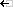 UA: 000000000025197 - EE SEVERINO TAGLIARIUA: 000000000043058 - EE RUTH RAMOS CAPPI - PROFA. VoltarUA: 000000000043061 - EE ELY ALMEIDA CAMPOS - PROF.: 000000000043063 - EE CASTELLO BRANCO Voltar: 000000000043170 - EE PIRACICABA - BARAO VoltaUA: 000000000043173 - EE JOAQUIM RIBEIROUA: 000000000062464 - EE IDILIO JOSE SOARES - DOM: 000000000064113 - EE PAULO CHAVES - PROF.: 000000000069034 - EE MAGDALENA SANSEVERINO GROSSO - PROFA.UA: 000000000069051 - EE GUSTAVO PECCININIUA: 000000000082477 - EE MARIA GERTRUDES CARDOSO REBELLO - IRMA: 000000000043052 - EE GABRIEL POZZI - PROF.000000000070780 - EE ROBERTO GARCIA LOSZ - PROF.CPFNomeData de NascimentoSituação1394444248-20CAMILA LIMA DE MIRA17/03/1990Não RecadastradoCPFNomeData de NascimentoSituação1162367108-64DORIS RIBEIRO DO VALE FERREIRA06/03/1974Não Recadastrado2253501778-42FABIO MARCELO DE MORAES29/03/1974Não RecadastradoCPFNomeData de NascimentoSituação1407027558-42NAYARA LEIA VIVA DE TOLEDO22/03/1991Não RecadastradoCPFNomeData de NascimentoSituação1368242848-82FERNANDA TOLEDO B SOARES05/03/1988Não RecadastradoCPFNomeData de NascimentoSituação1344297038-50CLAUDIVANIA PINHEIRO S MODANEZ13/03/1987Não Recadastrado2057351728-24DAMIANA EUFROSINA DE LIMA05/03/1946Não RecadastradoCPFNomeData de NascimentoSituação1312399648-46KARINA CHERFEM ANTONIALLI08/03/1983Não RecadastradoCPFNomeData de NascimentoSituação1695348371-72JUVENAL DE OLIVEIRA CAMPOS30/03/1977Não RecadastrCPFNomeData de NascimentoSituação1225932868-73MAIRA CRISTINA REBELATO FORTI17/03/1988Não RecadastradoCPFNomeData de NascimentoSituação1330339098-33ANDRE LUIS PEREIRA FERREIRA27/03/1986Não Recadastrado2409474338-30FELIPE SCHERRER DA SILVA12/03/1992Não RecadastradoCPFNomeData de NascimentoSituação1030282890-75ANDREIA CAMPELLO FROS FERREIRA02/03/1993Não RecadastradoCPFNomeData de NascimentoSituação1038814438-60LONGINO LEONCINI05/03/1958Não RecadastradoCPFNomeData de NascimentoSituação1308903468-95VIVIANE DE OLIVEIRA SILVA10/03/1982Não RecadastradoCPFServidor/EmpregadoRecadastrarJustificar292858588-56RAFAEL HENRIQUE DOS SANTOSCPFServidor/EmpregadoRecadastrarJustificar824580816-49ANTONIO CAETANO AFONSO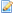 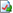 033498308-89ROSELANI APARECIDA BAPTISTA